《大阪府立国際会議場　案内図》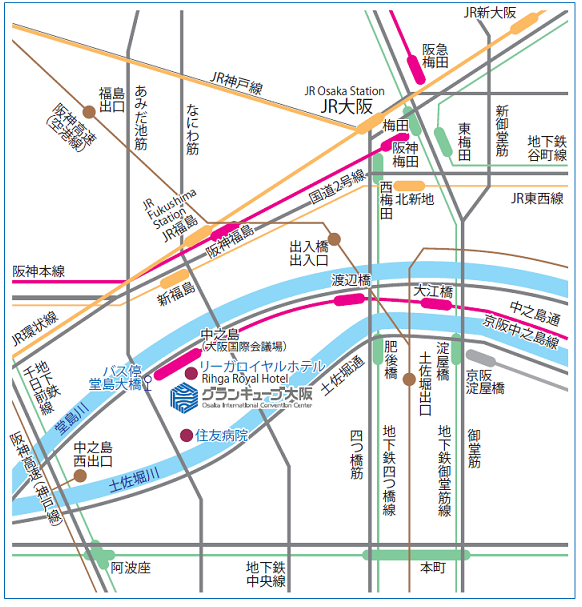 　大阪府立国際会議場　９階会議室９－２住所：大阪市北区中之島五丁目３番５１号　電話：０６－４８０３－５５５５（代）　　　＜電車＞・京阪電車中之島線「中之島駅」（2番出口）すぐ・ＪＲ大阪環状線「福島駅」から徒歩10分・ＪＲ東西線「新福島駅」（3番出口）から徒歩10分・阪神本線「福島駅」（3番出口）から徒歩10分・大阪市営地下鉄「阿波座駅」（中央線1号出口・千日前線9号出口）から徒歩10分＜バス＞・ＪＲ大阪駅前バスターミナルから、大阪市営バス（53系統船津橋行）または（55系統鶴町四行）で約15分、堂島大橋バス停下車すぐ・シャトルバス「リーガロイヤルホテル」とＪＲ「大阪駅」桜橋口の間・中之島ループバス「ふらら」で地下鉄・京阪「淀屋橋駅」（４番出口・　住友ビル前）から約15分【国際会議場内　1階フロア案内図】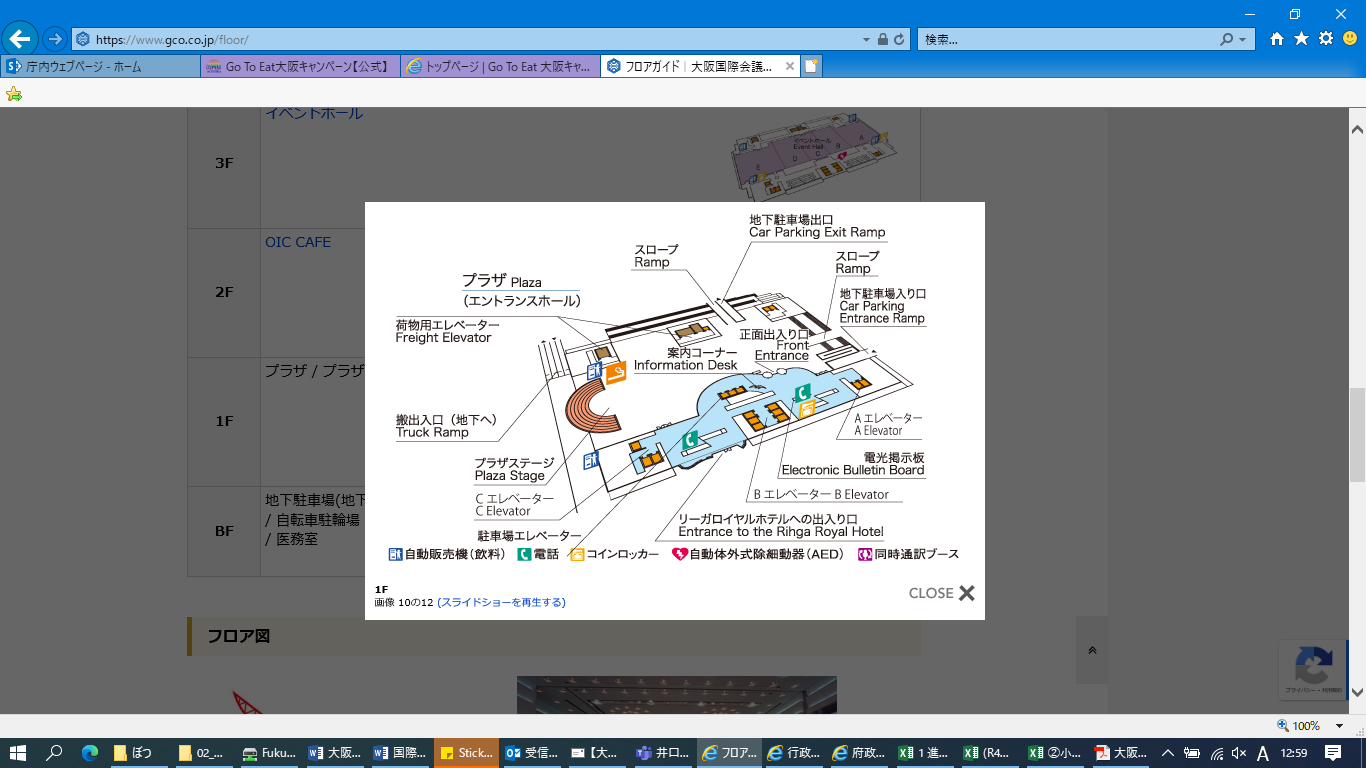 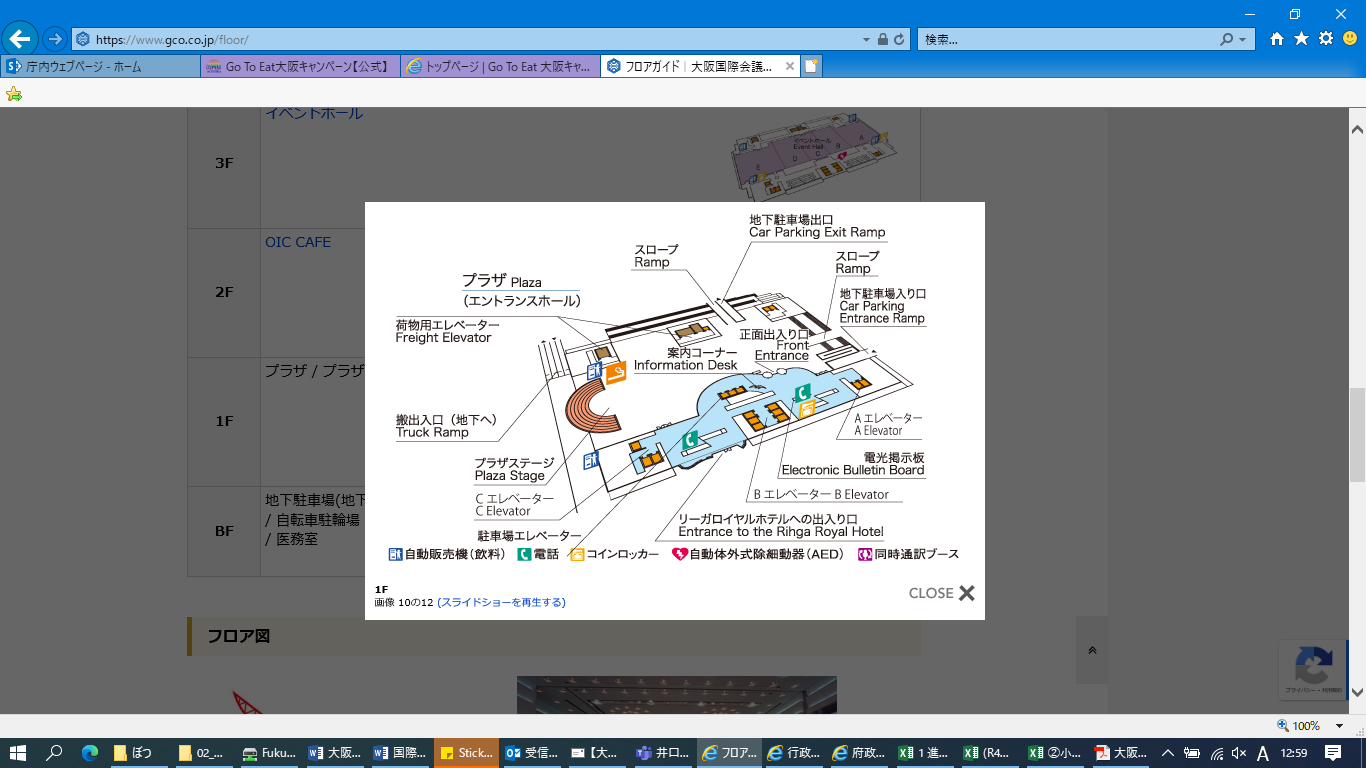 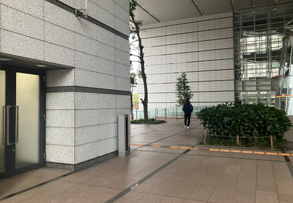 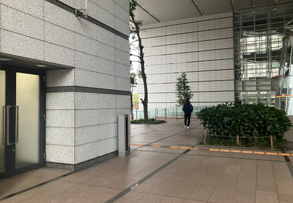 